    BOWLING VERENIGING ZEVENAAR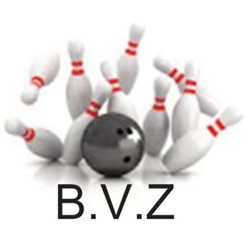 INSCHRIJFFORMULIER LIDMAATSCHAPVoorletter(s) en achternaam	......................................................................................................(zoals op je pas gezet moet worden)Roepnaam			......................................................................................................Geslacht			M/V*Geboortedatum		.................../................/..................... (dag/maand/jaar)Straatnaam + huisnummer	......................................................................................................Postcode + Woonplaats	......................................................................................................Telefoonnummer		..........................................(openbaar/geheim (alleen bij bestuur bekend)Email adres			......................................................................................................Reden Lidmaatschap		Competitie / Vrij trainen *Datum   ..................................		Handtekening  ......................................................						Voor jeugdleden jonger dan 16 ook een						Handtekening ouder/verzorger						..............................................................................Inleveren bij het bestuur of op de bowling			         * doorhalen wat niet van toepassing is